Proportions femmes africaines :Pour une silhouette de ~12 cmTête	1 cmCou	0,5 cmCorps	1,5 cmJambes (haut)	4,5 cmJambes (bas)	4 cmBras (haut)	1,5 cmBras (haut)	1,5 cmMain	0,5 cm(Pied)	0,5 cm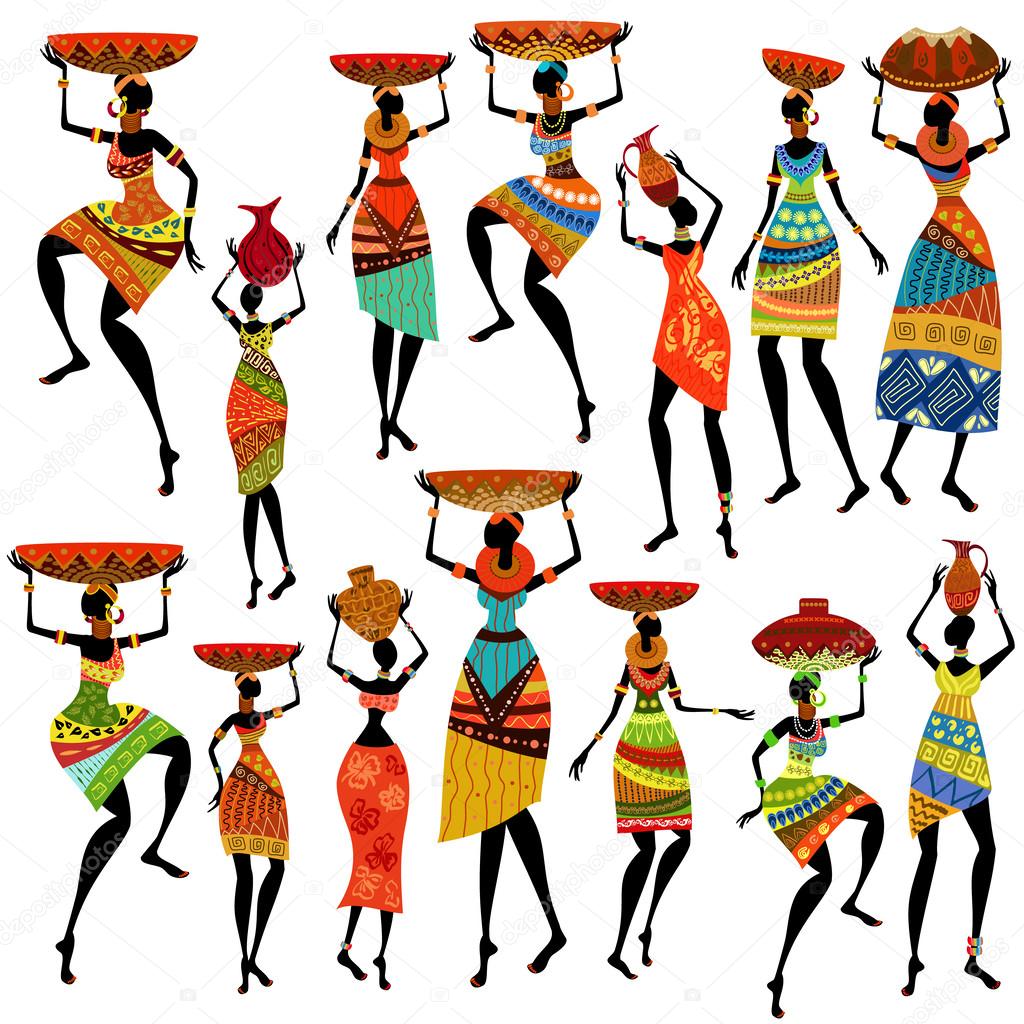 AttributsTaille mince	exagéréAccessoires (colliers, bracelet)	colorésRobes (longue ou courte, jupe + bustier, foulards, etc	structurés et colorésPanier, pot, etc	structurés